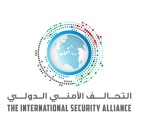 Prende il via l’esercitazione ISALEX19 ad Abu DhabiABU DHABI, Emirati Arabi Uniti--(BUSINESS WIRE)-- Ha preso il via ieri (domenica) la prima esercitazione congiunta dell’Alleanza per la sicurezza internazionale (ISALEX19) tenuta dal Ministero degli interni degli Emirati Arabi Uniti. All’esercitazione hanno presenziato 50 rappresentanti delle forze di polizia dei Paesi aderenti all’Alleanza per la sicurezza internazionale (International Security Alliance, ISA), compresi membri delle forze d’intervento, delle unità operative di pronto intervento, nonché rappresentanti dei media, delle comunicazioni, della difesa civile e team addetti alla bonifica di ordigni esplosivi.Descritta come un’esperienza realistica unica nel suo genere a livello mondiale, l’esercitazione ISLAEX19 è basata su casi ipotetici imprevisti in cui i team dei Paesi aderenti all’ISA operano attenendosi a diverse teorie e strategie di sicurezza allo scopo di collaudare la preparazione dei team internazionali nell’affrontare le minacce alla sicurezza.Il testo originale del presente annuncio, redatto nella lingua di partenza, è la versione ufficiale che fa fede. Le traduzioni sono offerte unicamente per comodità del lettore e devono rinviare al testo in lingua originale, che è l'unico giuridicamente valido.ContactsAlleanza per la sicurezza internazionale (International Security Alliance) 
Raed Al Ajlouni, +971504702790 
oppure 
Amanda Ayass, +971567225338 
amanda@securitymedia.ae 
Seguiteci su: Twitter | Facebook | YouTube | InstagramSource: UAE Ministry of InteriorMultimedia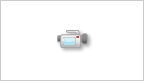  Video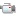 ISALEX19 Exercise Kicks-off in Abu Dhabi (Press Video : AETOSWire) VideoISALEX19 Exercise Kicks-off in Abu Dhabi (Press Video : AETOSWire)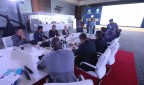  Photo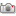 Participants during The International Security Alliance’s First Joint Exercise (ISALEX19) (Photo: AETOSWire) Logo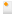 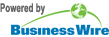 